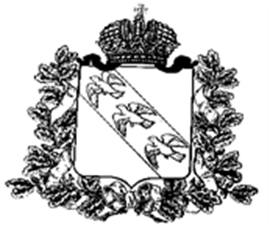 АДМИНИСТРАЦИЯ ЗАХАРКОВСКОГО СЕЛЬСОВЕТА КОНЫШЕВСКОГО РАЙОНА КУРСКОЙ ОБЛАСТИПОСТАНОВЛЕНИЕот 10.07.2019 г.              с.Захарково                      № 41-паОб утверждении перечня первичных средств пожаротушения в местах общественного пользования населенных пунктовВ целях обеспечения пожарной безопасности на территории Захарковского сельсовета Конышевского района Курской области, в соответствии с Федеральным законом от 21.12.1994 г. № 69-ФЗ «О пожарной безопасности», № 131-ФЗ «Об общих принципах организации местного самоуправления в Российской Федерации», Уставом муниципального образования «Захарковский сельсовет» Конышевского района Курской области, Администрация Захарковского сельсовета Конышевского района ПОСТАНОВЛЯЕТ:1. Утвердить прилагаемые:	1.1. Перечень первичных средств тушения пожаров и противопожарного инвентаря, которые граждане обязаны иметь в помещениях и строениях, находящихся в их собственности (пользовании) на территории  Захарковского сельсовета Конышевского района Курской области (Приложение 1).	1.2. Перечень первичных средств тушения пожаров и противопожарного инвентаря, которыми должны быть оснащены территории общего пользования сельских населенных пунктов Захарковского сельсовета Конышевского района Курской области (Приложение 2).	2.Постановление администрации Захарковского сельсовета от 15.11.2017 г. №74-па «Об утверждении перечня первичных средств пожаротушения в местах общественного пользования населенных пунктов», считать утратившим силу.3. Настоящее постановление обнародовать на официальном сайте Администрации Захарковского сельсовета Конышевского района Курской области в сети Интернет захарковский 46.рф.4.  Настоящее постановление вступает в силу с момента подписания.5. Контроль за исполнением настоящего  постановления оставляю за собой.И.о. Главы Захарковского сельсовета Конышевского района                                                                              А.С.МашковаПриложение № 1к постановлению администрации Захарковского сельсовета Конышевского района Курской области от 10.07.2019 г. № 41-паПЕРЕЧЕНЬпервичных средств тушения пожаров и противопожарного инвентаря, которые гражданам рекомендовано иметь в помещениях  и строениях, находящихся в их собственности (пользовании) на территории Захарковского сельсовета Конышевского района Курской областиПримечание:1. (*) - устанавливается в период проживания (летнее время).2. В жилых домах коридорного типа устанавливается не менее двух огнетушителей на этаж.3. Размещение огнетушителей в коридорах, проходах не должно препятствовать безопасной эвакуации людей. Их следует располагать на видных местах вблизи от выходов помещений на высоте не более .4. Огнетушители должны всегда содержаться в исправном состоянии, периодически осматриваться и своевременно перезаряжаться.Приложение № 2к постановлению администрации Захарковского сельсовета Конышевского района Курской области от 15.11.2017 г. № 74-паПЕРЕЧЕНЬпервичных средств тушения пожаров и противопожарного инвентаря, которыми рекомендовано оснастить территории общего пользования сельских населенных пунктов Захарковского сельсовета Конышевского района Курской области№ п/пНаименование      
зданий и помещенийЗащища-емая
площадьСредства пожаротушения         
и противопожарного инвентаря (штук)Средства пожаротушения         
и противопожарного инвентаря (штук)Средства пожаротушения         
и противопожарного инвентаря (штук)Средства пожаротушения         
и противопожарного инвентаря (штук)№ п/пНаименование      
зданий и помещенийЗащища-емая
площадьПорош-ковый 
огнету-шитель
ОП-4(или анало-гичный)ящик с песком 
емкос-тью 
0,5 куб. мбочка с водой
и ведробагор, 
топор, 
лопата1Жилые дома коттеджного типа для постоянного проживанияЗдание1-1 (*)-2Дачи и иные жилые здания для сезонного проживанияЗдание1 (*)-1 (*)1, 1, 1
(*)3Частные жилые дома для постоянного проживанияЗдание1-1 (*)1, 1, 14Индивидуальные гаражиГараж1---5Многоквартирные жилые домаКвартира1---№ 
п/пНаименование первичных средств пожаротушения, немеханизированного инструмента и инвентаряНормы комплектации пожарного щита№ 
п/пНаименование первичных средств пожаротушения, немеханизированного инструмента и инвентаряНормы комплектации пожарного щита1Огнетушители (рекомендуемые):- воздушно-пенные (ОВП) вместимостью ;- порошковые (ОП)вместимостью, л / массой огнетушащего состава, кгОП-10/9ОП-5/42122Лом13Ведро14Багор15Асбестовое полотно, грубошерстная ткань или войлок (кошма, покрывало из негорючего материала) размером не менее 1 х 16Лопата штыковая1